Praha, 30. května 2017Axis představuje novou řadu pozičních kamer pro rozšířené možnosti reakce při dohledu nad rozlehlými prostorySpolečnost Axis uvádí novou generaci pozičních kamer a poskytuje tak operátorům rychlejší a přesnější schopnosti otáčení a naklánění pro monitorování rozlehlých areálů, obvodů a hranic v reálném čase a pro okamžitou reakci na bezpečnostní alarmy a incidenty. Díky rozšířeným schopnostem umožňuje nová řada pozičních kamer zajistit dohled nad místy s velkou plochou pomocí menšího počtu kamer, s možností mít neblokované zorné pole s úhlem záběru 360 stupňů ve dne i v noci a záběr se svislým úhlem 135 stupňů od země k obloze.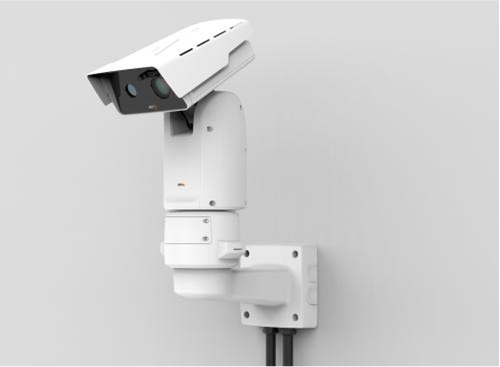 Společnost Axis Communications, světový leader v oblasti IP kamer, vyšla vstříc některým z nejtíživějších potřeb organizací ze soukromého i veřejného sektoru v oblasti videodohledu a uvádí nové optické, dvouspektrální a termální poziční kamery.„V zásadě lze potřeby mnoha našich zákazníků zredukovat na jeden společný problém: je třeba velmi rychle rozpoznat a reagovat na incidenty a narušení podél perimetrů a samozřejmě uvnitř areálů. Naším úkolem je vytvořit podmínky, aby se zákazníci mohli věnovat své práci -  a naše nová řada kamer se stará právě o toto,“ říká Michael Chen, globální produktový manažer společnosti Axis. „Místa, která je potřeba monitorovat, mohou být velmi rozlehlá – mnoho tisíc hektarů s obvodem stovek kilometrů – a statické kamery mohou být pro zajištění uceleného zorného pole nepoužitelné. Je proto nutné používat otáčení a naklánění, přičemž poziční kamery v naší nové řadě tyto schopnosti posouvají výkonově na novou úroveň.“Funkce a vlastnosti charakteristické pro nové poziční kamery:Velmi rychlé pohyby při otáčení, naklánění a přibližování záběru (PTZ – pan / tilt / zoom) s průběžným ostřením.Vestavěná elektronická stabilizace obrazu (EIS – electronic image stabilization) pomáhá eliminovat otřesy způsobené nestabilním povrchem místa instalace nebo pohybem montážních sloupků ve větru.Slot SFP pro snadné uspořádání kabelů a rychlou a efektivní instalaci optických kabelů na dlouhé vzdálenosti.Výkonné schopnosti zaměření pozice i za silného větru a v širokém rozsahu teplot.Flexibilní možnosti montáže přímo na sloupy nebo na stěny a sloupky pomocí robustního příslušenství.Novou řadu tvoří termální poziční kamery, optické PTZ poziční kamery a dvouspektrální PTZ poziční kamery, jež kombinují optické i termální snímání:Termální PT síťové kamery AXIS Q8641-E a AXIS Q8642-ETermální poziční kamery nabízejí vynikající kontrast termálního obrazu a zorné pole 10°, což ve spojení s analytickými nástroji umožňuje detekci s dlouhým dosahem a okamžité vizuální potvrzení pro operátora.Síťové PTZ kamery AXIS Q8685-E/-LEOptické poziční PTZ kamery poskytují video s vysokou kvalitou a rozlišením HDTV 1080p a dále 30x přiblížení s obnovou zaostření a extrémní světelnou citlivost. Kombinace technologie Forensic WDR společnosti Axis (široký dynamický kontrast s parametry pro soudní dokazování) a vysoké světelné citlivosti zaručuje, že obraz bude použitelný i za špatných světelných podmínek.Dvouspektrální síťové PTZ kamery AXIS Q8741-E a AXIS Q8742-EDvouspektrální poziční PTZ kamery nabízejí kombinaci dvou živě přenášených video streamů: jednoho z termálního čidla – pro detekci a ověřování – a druhého z optického snímacího senzoru s vysokým rozlišením – pro identifikaci barev a detailů. Kamery rovněž mají 30x přiblížení, technologii Forensic WDR, jakož i vysokou světelnou citlivost.Kromě toho mají kamery AXIS Q8741-LE, AXIS Q8742-LE a AXIS Q8685-LE infračervený senzor s dlouhou životností a dosahem pro lepší snímání ve tmě. Pokud se tyto kamery mají používat v místech, kde je vysoké riziko znečištění skleněného krytu prachem, solemi, pískem nebo sazemi z výfuků vozidel – například při sledování provozu, na letištích, přístavech a při dohledu na veřejných prostorech, je možné je vybavit stěračem a ostřikovačem, které umožňují údržbu za deště nebo od nečistot na dálku.Kamery budou k dostání prostřednictvím distribučních kanálů společnosti Axis ve 2. a 3. čtvrtletí 2017. Fotografie a další zdroje informací jsou k dispozici na adrese: http://www.axis.com/corporate/press/press_material.htm?key=positioning_cams Další informace o společnosti Axis Communications vám poskytnou:
Marek Pavlica, Regional Communications Specialist, Russia, CIS & Eastern Europe, Axis Communications
Telefon: +420 734 319 237, E-mail: marek.pavlica@axis.comIvan Sobička, Senior Consultant, TAKTIQ COMMUNICATIONS s.r.o.
Telefon: + 420 604 166 751, E-mail: ivan.sobicka@taktiq.comO společnosti Axis CommunicationsSpolečnost Axis nabízí inteligentní bezpečnostní řešení, která vedou k chytřejšímu a lépe chráněnému světu. Axis je největší světový dodavatel na trhu IP kamer a působí jako hybná síla v tomto odvětví tím, že průběžně uvádí inovativní síťové produkty založené na otevřené platformě. S pomocí globální sítě partnerů tak přináší svým zákazníkům vysokou hodnotu. Axis si zakládá na dlouhodobých vztazích se svými partnery, kterým poskytuje na stávajících i na nových trzích jak průlomové síťové produkty, tak i své znalosti.Axis má více než 2.700 vlastních zaměstnanců ve více než 50 zemích na celém světě a spolupracuje s globální sítí více než 90.000 partnerů. Axis je společnost založená v roce 1984 se sídlem ve Švédsku. Je zalistována na burze NASDAQ Stockholm pod značkou AXIS. Více informací o společnosti Axis najdete na naší webové stránce www.axis.com. 